Информационный бюллетень«Вестник Петровского сельского поселения»УтвержденРешением № 2 6 сессии 2 созываСовета Петровского сельскогопоселения от 11.03.2010г.ВЫПУСК №3от 03 марта 2022 г.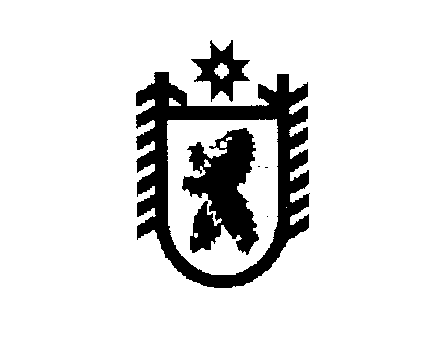 РЕСПУБЛИКА КАРЕЛИЯКОНДОПОЖСКИЙ МУНИЦИПАЛЬНЫЙ РАЙОНСОВЕТ ПЕТРОВСКОГО СЕЛЬСКОГО ПОСЕЛЕНИЯРЕШЕНИЕ № 1               51  сессия 1 созыва                                               03 марта 2022 г     Заслушав отчет главы Петровского сельского поселения Дорофеевой Л.Н. за период с 18.02.2021 по 03.03.2022 года.                       Совет Петровского сельского поселения                                                                          РЕШИЛ:      1. Оценить работу Главы Петровского сельского поселения Дорофеевой Л.Н.  за период с 18.02.2021 по 03.03.2022 года  на «удовлетворительно»Председатель СоветаПетровского сельского поселения                                 О. Ф. ВершининаГлава Петровского сельского поселения                              Л.Н. ДорофееваРЕСПУБЛИКА КАРЕЛИЯКОНДОПОЖСКИЙ МУНИЦИПАЛЬНЫЙ РАЙОНСОВЕТ ПЕТРОВСКОГО СЕЛЬСКОГО ПОСЕЛЕНИЯРЕШЕНИЕ № 2               51  сессия 1 созыва                                               03 марта 2022 г     Заслушав отчет  председателя Совета Петровского сельского поселения Вершининой О. Ф. за период с 18.02.2021 по 03.03.2022 года.                       Совет Петровского сельского поселения                                                                          РЕШИЛ:      1. Принять отчет председателя Совета Петровского сельского поселения к сведению.Председатель СоветаПетровского сельского поселения                                 О. Ф. ВершининаГлава Петровского сельского поселения                              Л.Н. Дорофеева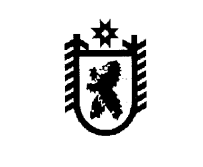 РЕСПУБЛИКА КАРЕЛИЯКОНДОПОЖСКИЙ МУНИЦИПАЛЬНЫЙ РАЙОНСОВЕТ ПЕТРОВСКОГО СЕЛЬСКОГО ПОСЕЛЕНИЯРЕШЕНИЕ № 3               51  сессия 1 созыва                                               03 марта 2022 гОб официальных символах (гербе и флаге) Петровского сельского поселения Кондопожского муниципального района Республики Карелия	В соответствии с федеральным законодательством и законодательством Республики Карелия, регулирующими правоотношения в сфере геральдики и руководствуясь Уставом Петровского сельского поселения Кондопожского муниципального района Республики Карелия Совет Петровского сельского поселения РЕШИЛ:1. Отложить решение вопроса о гербе и флаге Петровского сельского поселения Кондопожского муниципального района Республики Карелия, т. к. они отражают не всё поселение, а только один населенный пункт – п. Марциальные Воды. Председатель СоветаПетровского сельского поселения                                 О. Ф. ВершининаГлава Петровского сельского поселения                              Л.Н. ДорофееваРеспублика КарелияКондопожский муниципальный районСовет Петровского сельского поселенияРЕШЕНИЕ № 4«03»  марта 2022 годаО внесении изменений и дополнений в Устав Петровского сельского поселения Кондопожского муниципального района Республики Карелия1. В целях приведения Устава Петровского сельского поселения в соответствие с Федеральным законом от 06.10.2003 №131-ФЗ «Об общих принципах организации местного самоуправления в Российской Федерации», Федеральным законом от 20.07.2020 №241-ФЗ «О внесении изменений в статью 9 Федерального закона «О социальных гарантиях сотрудникам органов внутренних дел Российской Федерации и внесении изменений в отдельные законодательные акты Российской Федерации», Федеральным законом от 24.04.2020 №148-ФЗ «О внесении изменений в отдельные законодательные акты Российской Федерации», Законом Республики Карелия от 23.07.2020 №2500-ЗРК «О внесении изменений в статью 3 Закона Республики Карелия «О некоторых вопросах правового положения лиц, замещающих муниципальные должности в органах местного самоуправления в Республике Карелия», Совет Петровского сельского поселения РЕШИЛ:1) Изложить пункт 7 части 5 статьи 27 Устава Петровского сельского поселения в новой редакции:«7) прекращения гражданства Российской Федерации либо гражданства иностранного государства – участника международного договора Российской Федерации, в соответствие с которым иностранный гражданин имеет право быть избранным в органы местного самоуправления, наличия гражданства (подданства) иностранного государства либо вида на жительство или иного документа, подтверждающего право на постоянное проживание на территории иностранного государства гражданина Российской Федерации либо иностранного гражданина, имеющего право на основании международного договора Российской Федерации быть избранным в органы местного самоуправления, если иное не предусмотрено международным договором Российской Федерации».2) Изложить пункт 9 части 6 статьи 29 Устава Петровского сельского поселения в новой редакции:«9) прекращения гражданства Российской Федерации либо гражданства иностранного государства – участника международного договора Российской Федерации, в соответствие с которым иностранный гражданин имеет право быть избранным в органы местного самоуправления, наличия гражданства (подданства) иностранного государства либо вида на жительство или иного документа, подтверждающего право на постоянное проживание на территории иностранного государства гражданина Российской Федерации либо иностранного гражданина, имеющего право на основании международного договора Российской Федерации быть избранным в органы местного самоуправления, если иное не предусмотрено международным договором Российской Федерации».3) Абзац 7 части 7 статьи 38 Устава Петровского сельского поселения изложить в новой редакции:«Устав Петровского сельского поселения, муниципальный правовой акт о внесении изменений и дополнений в Устав подлежат официальному опубликованию (обнародованию) после их государственной регистрации и вступают в силу после их официального опубликования (обнародования). Глава муниципального образования обязан опубликовать (обнародовать) зарегистрированные устав муниципального образования, муниципальный правовой акт о внесении изменений и дополнений в устав муниципального образования в течении семи дней со дня поступления из территориального органа уполномоченного федерального органа исполнительной власти в сфере регистрации уставов муниципальных образований уведомления о включении сведений об уставе муниципального образования, муниципальном правовом акте о внесении изменений в устав муниципального образования в государственный реестр уставов муниципальных образований субъекта Российской федерации предусмотренного частью 6 статьи 4 Федерального закона от 21.07.2005 № 97 -  ФЗ «О государственной регистрации уставов муниципальных образований» 4) Часть 3 статьи 19 Устава Петровского сельского поселения изложить в новой редакции: «3. На публичные слушания выносятся: 1) проект устава Петровского сельского поселения, а также проект муниципального нормативного правового акта о внесении изменений и дополнений в данный устав, кроме случаев, когда в устав Петровского сельского поселения вносятся изменения в форме точного воспроизведения положений Конституции Российской Федерации, федеральных законов, конституции или законов Республики Карелия в целях приведения данного устава в соответствие с этими нормативными правовыми актами;2) проект местного бюджета Петровского сельского поселения и отчет о его исполнении;3) проект стратегии социально-экономического развития Петровского сельского поселения;4) вопросы о преобразовании Петровского сельского поселения, за исключением случаев, если в соответствии со статьей 13 Федерального закона № 131-ФЗ для преобразования Петровского сельского поселения требуется получение согласия населения Петровского сельского поселения, выраженного путем голосования либо на сходах граждан.»5) Часть 4 статьи 19 Устава Петровского сельского поселения изложить в новой редакции:«4. Порядок организации и проведения публичных слушаний определяется нормативными правовыми актами Совета Петровского сельского поселения и должен предусматривать заблаговременное оповещение жителей Петровского сельского поселения о времени и месте проведения публичных слушаний, заблаговременное ознакомление с проектом муниципального правового акта, в том числе посредством его размещения на официальном сайте органа местного самоуправления в информационно-телекоммуникационной сети «Интернет» с учетом положений Федерального закона от 9 февраля 2009 года № 8-ФЗ «Об обеспечении доступа к информации о деятельности государственных органов и органов местного самоуправления» (далее в настоящей статье - официальный сайт), возможность представления жителями Петровского сельского поселения своих замечаний и предложений по вынесенному на обсуждение проекту муниципального правового акта, в том числе посредством официального сайта, другие меры, обеспечивающие участие в публичных слушаниях жителей Петровского сельского поселения, опубликование (обнародование) результатов публичных слушаний, включая мотивированное обоснование принятых решений, в том числе посредством их размещения на официальном сайте.»6) Дополнить Устав Петровского сельского поселения статьей 18.1 «Староста сельского населенного пункта» следующего содержания:«Статья 18.1 Староста сельского населенного пункта.1.	Для организации взаимодействия органов местного самоуправления и жителей сельского населенного пункта при решении вопросов местного значения в сельском населенном пункте, расположенном в Петровском сельском поселении, может назначаться староста сельского населенного пункта.2.	Староста сельского населенного пункта назначается Советом Петровского сельского поселения по представлению схода граждан сельского населенного пункта из числа лиц, проживающих на территории данного сельского населенного пункта и обладающих активным избирательным правом.3.	Порядок направления представления, указанного в части 2 настоящей статьи, в Совет Петровского сельского поселения и рассмотрения представления Советом Петровского сельского поселения устанавливается нормативным правовым актом Совета Петровского сельского поселения.4.	Староста сельского населенного пункта не является лицом, замещающим государственную должность, должность государственной гражданской службы, муниципальную должность или должность муниципальной службы, не может состоять в трудовых отношениях и иных непосредственно связанных с ними отношениях с органами местного самоуправления.5.	Старостой сельского населенного пункта не может быть назначено лицо:1)	замещающее государственную должность, должность государственной гражданской службы, муниципальную должность или должность муниципальной службы;2)	признанное судом недееспособным или ограниченно дееспособным;3)	имеющее непогашенную или неснятую судимость.6.	Срок полномочий старосты сельского населенного пункта 5 лет.7.	Полномочия старосты сельского населенного пункта прекращаются досрочно по решению Совета Петровского сельского поселения, в состав которого входит данный сельский населенный пункт, по представлению схода граждан сельского населенного пункта, а также в случаях, установленных пунктами 1 - 7 части 10 статьи 40 Федерального закона № 131-ФЗ.8. Гарантии деятельности и иные вопросы статуса старосты сельского населенного пункта устанавливаются нормативным правовым актом Совета Петровского сельского поселения в соответствии с законом Республики Карелия».7) Дополнить Устав Петровского сельского поселения статьей 21.1 «Инициативные проекты» следующего содержания:«Статья 21.1. Инициативные проекты1.	В целях реализации мероприятий, имеющих приоритетное значение для жителей Петровского сельского поселения или его части, по решению вопросов местного значения или иных вопросов, право решения которых предоставлено органам местного самоуправления, в Администрацию Петровского сельского поселения может быть внесен инициативный проект. Порядок определения части территории поселения, на которой могут реализовываться инициативные проекты, устанавливается нормативным правовым актом Совета Петровского сельского поселения.2.	С инициативой о внесении инициативного проекта вправе выступить инициативная группа численностью не менее девяти граждан, достигших шестнадцатилетнего возраста и проживающих на территории поселения, органы территориального общественного самоуправления, староста сельского населенного пункта (далее - инициаторы проекта). Право выступить инициатором проекта в соответствии с нормативным правовым актом Совета Петровского сельского поселения может быть предоставлено также иным лицам, осуществляющим деятельность на территории Петровского сельского поселения.3.	Информация о внесении инициативного проекта в Администрацию Петровского  сельского поселения подлежит опубликованию (обнародованию) и размещению на официальном сайте Петровского сельского поселения в информационно-телекоммуникационной сети «Интернет» в течение трех рабочих дней со дня внесения инициативного проекта в Администрацию Петровского сельского поселения.4. Инициативный проект подлежит обязательному рассмотрению Администрацией Петровского сельского поселения в течение 30 дней со дня его внесения.5. Порядок выдвижения, внесения, обсуждения, рассмотрения инициативных проектов, а также проведения их конкурсного отбора устанавливается Советом Петровского сельского поселения».8) Изложить пункт 9 части 1 статьи 9 Устава Петровского сельского поселения в новой редакции:«9) утверждение правил благоустройства территории Петровского сельского поселения, осуществление муниципального контроля в сфере благоустройства, предметом которого является соблюдение правил благоустройства территории поселения, требований к обеспечению доступности для инвалидов объектов социальной, инженерной и транспортной инфраструктур и предоставляемых услуг, организация благоустройства территории поселения в соответствии с указанными правилами».9) Изложить пункт 1 части 2 статьи 9 Устава Петровского сельского поселения в новой редакции:«1) дорожная деятельность в отношении автомобильных дорог местного значения в границах населенных пунктов поселения и обеспечение безопасности дорожного движения на них, включая создание и обеспечение функционирования парковок (парковочных мест), осуществление муниципального контроля на автомобильном транспорте, городском наземном электрическом транспорте и в дорожном хозяйстве в границах населенных пунктов поселения, организация дорожного движения, а также осуществление иных полномочий в области использования автомобильных дорог и осуществления дорожной деятельности в соответствии с законодательством Российской Федерации».Направить данное решение Главе Петровского сельского поселения для подписания.Главе Петровского сельского поселения направить настоящее решение  на государственную регистрацию в Управление Министерства юстиции Российской  Федерации по Республике Карелия.Главе Петровского сельского поселения опубликовать (обнародовать) настоящее Решение после его государственной регистрации.Председатель Совета депутатовПетровского сельского поселения	     О.Ф. ВершининаГлава Петровского сельского поселения	     Л.Н. ДорофееваРЕСПУБЛИКА КАРЕЛИЯКОНДОПОЖСКИЙ МУНИЦИПАЛЬНЫЙ РАЙОНСОВЕТ ПЕТРОВСКОГО СЕЛЬСКОГО ПОСЕЛЕНИЯ51 сессия I созываРЕШЕНИЕ О внесении изменений в Решение Совета Петровского сельского поселения №3 от 15.06.2021 года «О передаче Контрольно-счетному органу Кондопожского муниципального района полномочий контрольно-счетного органа Петровского сельского поселения по осуществлению внешнего муниципального финансового контроля на 2022 год»В соответствии с частью 4 статьи 15 Федерального Закона «Об общих принципах организации местного самоуправления в Российской Федерации» от 06.10.2003  №131-ФЗ, часть 11 статьи 3 Федерального Закона «Об общих принципах организации и деятельности контрольно счетных органов субъектов Российской Федерации и муниципальных образований» от 07.02.2011 г. №6 ФЗ, Совет Петровского сельского поселения  РЕШИЛ:1. Пункт 1 Решения Совета Петровского сельского поселения №3 от 15.06.2021 года «О передаче Контрольно-счетному органу Кондопожского муниципального района полномочий контрольно-счетного органа Петровского сельского поселения по осуществлению внешнего муниципального финансового контроля на 2022 год» читать в следующей редакции: «Передать Контрольно – счетному органу Кондопожского муниципального района на 2022 год полномочия контрольно-счетного органа Петровского сельского поселения по осуществлению внешнего муниципального финансового контроля в части:     - внешней проверки годового отчета об исполнении бюджета Петровского сельского поселения;     - экспертизы проекта бюджета Петровского сельского поселения на очередной финансовый год и на плановый период.2. Пункт 2 Решения Совета Петровского сельского поселения №3 от 15.06.2021 года «О передаче Контрольно-счетному органу Кондопожского муниципального района полномочий контрольно-счетного органа Петровского сельского поселения по осуществлению внешнего муниципального финансового контроля на 2022 год» читать в следующей редакции:Поручить Председателю Совета Петровского сельского поселения Вершининой О.Ф. заключить с Советом Кондопожского муниципального района Соглашение о передаче Контрольно – счетному органу Кондопожского муниципального района полномочий Контрольно счетного органа Петровского сельского поселения по осуществлению внешнего муниципального финансового контроля.3. Установить, что Администрация  Петровского сельского поселения перечисляет в бюджет Кондопожского муниципального района межбюджетные трансферты на осуществление переданных полномочий в объемах и в сроки, установленные соглашением.4. Настоящее Решение вступает в силу со дня его официального опубликования в  официальном периодическом издании Петровского сельского поселения «Вестник».51 сессия1 созыва03 марта 2022 г.№ 5Глава Петровского сельского поселения:Л.Н.ДорофееваПредседательСовета Петровского сельского поселения:О.Ф. Вершинина